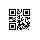 Odběratel:Odběratel:Odběratel:Odběratel:Odběratel:Odběratel:Odběratel:Odběratel:Odběratel:Odběratel:Akademie múzických umění v Praze
Malostranské náměstí 259/12
118 00 PRAHA 1
Česká republikaAkademie múzických umění v Praze
Malostranské náměstí 259/12
118 00 PRAHA 1
Česká republikaAkademie múzických umění v Praze
Malostranské náměstí 259/12
118 00 PRAHA 1
Česká republikaAkademie múzických umění v Praze
Malostranské náměstí 259/12
118 00 PRAHA 1
Česká republikaAkademie múzických umění v Praze
Malostranské náměstí 259/12
118 00 PRAHA 1
Česká republikaAkademie múzických umění v Praze
Malostranské náměstí 259/12
118 00 PRAHA 1
Česká republikaAkademie múzických umění v Praze
Malostranské náměstí 259/12
118 00 PRAHA 1
Česká republikaAkademie múzických umění v Praze
Malostranské náměstí 259/12
118 00 PRAHA 1
Česká republikaAkademie múzických umění v Praze
Malostranské náměstí 259/12
118 00 PRAHA 1
Česká republikaAkademie múzických umění v Praze
Malostranské náměstí 259/12
118 00 PRAHA 1
Česká republikaPID:PID:PID:PID:PID:Odběratel:Odběratel:Odběratel:Odběratel:Odběratel:Akademie múzických umění v Praze
Malostranské náměstí 259/12
118 00 PRAHA 1
Česká republikaAkademie múzických umění v Praze
Malostranské náměstí 259/12
118 00 PRAHA 1
Česká republikaAkademie múzických umění v Praze
Malostranské náměstí 259/12
118 00 PRAHA 1
Česká republikaAkademie múzických umění v Praze
Malostranské náměstí 259/12
118 00 PRAHA 1
Česká republikaAkademie múzických umění v Praze
Malostranské náměstí 259/12
118 00 PRAHA 1
Česká republikaAkademie múzických umění v Praze
Malostranské náměstí 259/12
118 00 PRAHA 1
Česká republikaAkademie múzických umění v Praze
Malostranské náměstí 259/12
118 00 PRAHA 1
Česká republikaAkademie múzických umění v Praze
Malostranské náměstí 259/12
118 00 PRAHA 1
Česká republikaAkademie múzických umění v Praze
Malostranské náměstí 259/12
118 00 PRAHA 1
Česká republikaAkademie múzických umění v Praze
Malostranské náměstí 259/12
118 00 PRAHA 1
Česká republikaPID:PID:PID:PID:PID:2190137035 Odběratel:Odběratel:Odběratel:Odběratel:Odběratel:Akademie múzických umění v Praze
Malostranské náměstí 259/12
118 00 PRAHA 1
Česká republikaAkademie múzických umění v Praze
Malostranské náměstí 259/12
118 00 PRAHA 1
Česká republikaAkademie múzických umění v Praze
Malostranské náměstí 259/12
118 00 PRAHA 1
Česká republikaAkademie múzických umění v Praze
Malostranské náměstí 259/12
118 00 PRAHA 1
Česká republikaAkademie múzických umění v Praze
Malostranské náměstí 259/12
118 00 PRAHA 1
Česká republikaAkademie múzických umění v Praze
Malostranské náměstí 259/12
118 00 PRAHA 1
Česká republikaAkademie múzických umění v Praze
Malostranské náměstí 259/12
118 00 PRAHA 1
Česká republikaAkademie múzických umění v Praze
Malostranské náměstí 259/12
118 00 PRAHA 1
Česká republikaAkademie múzických umění v Praze
Malostranské náměstí 259/12
118 00 PRAHA 1
Česká republikaAkademie múzických umění v Praze
Malostranské náměstí 259/12
118 00 PRAHA 1
Česká republikaPID:PID:PID:PID:PID:2190137035 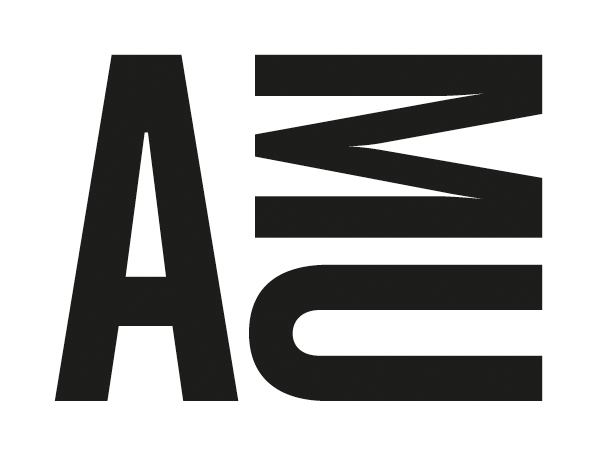 Akademie múzických umění v Praze
Malostranské náměstí 259/12
118 00 PRAHA 1
Česká republikaAkademie múzických umění v Praze
Malostranské náměstí 259/12
118 00 PRAHA 1
Česká republikaAkademie múzických umění v Praze
Malostranské náměstí 259/12
118 00 PRAHA 1
Česká republikaAkademie múzických umění v Praze
Malostranské náměstí 259/12
118 00 PRAHA 1
Česká republikaAkademie múzických umění v Praze
Malostranské náměstí 259/12
118 00 PRAHA 1
Česká republikaAkademie múzických umění v Praze
Malostranské náměstí 259/12
118 00 PRAHA 1
Česká republikaAkademie múzických umění v Praze
Malostranské náměstí 259/12
118 00 PRAHA 1
Česká republikaAkademie múzických umění v Praze
Malostranské náměstí 259/12
118 00 PRAHA 1
Česká republikaAkademie múzických umění v Praze
Malostranské náměstí 259/12
118 00 PRAHA 1
Česká republikaAkademie múzických umění v Praze
Malostranské náměstí 259/12
118 00 PRAHA 1
Česká republikaSmlouva:Smlouva:Smlouva:Smlouva:Smlouva:2190137035 Akademie múzických umění v Praze
Malostranské náměstí 259/12
118 00 PRAHA 1
Česká republikaAkademie múzických umění v Praze
Malostranské náměstí 259/12
118 00 PRAHA 1
Česká republikaAkademie múzických umění v Praze
Malostranské náměstí 259/12
118 00 PRAHA 1
Česká republikaAkademie múzických umění v Praze
Malostranské náměstí 259/12
118 00 PRAHA 1
Česká republikaAkademie múzických umění v Praze
Malostranské náměstí 259/12
118 00 PRAHA 1
Česká republikaAkademie múzických umění v Praze
Malostranské náměstí 259/12
118 00 PRAHA 1
Česká republikaAkademie múzických umění v Praze
Malostranské náměstí 259/12
118 00 PRAHA 1
Česká republikaAkademie múzických umění v Praze
Malostranské náměstí 259/12
118 00 PRAHA 1
Česká republikaAkademie múzických umění v Praze
Malostranské náměstí 259/12
118 00 PRAHA 1
Česká republikaAkademie múzických umění v Praze
Malostranské náměstí 259/12
118 00 PRAHA 1
Česká republika2190137035 Akademie múzických umění v Praze
Malostranské náměstí 259/12
118 00 PRAHA 1
Česká republikaAkademie múzických umění v Praze
Malostranské náměstí 259/12
118 00 PRAHA 1
Česká republikaAkademie múzických umění v Praze
Malostranské náměstí 259/12
118 00 PRAHA 1
Česká republikaAkademie múzických umění v Praze
Malostranské náměstí 259/12
118 00 PRAHA 1
Česká republikaAkademie múzických umění v Praze
Malostranské náměstí 259/12
118 00 PRAHA 1
Česká republikaAkademie múzických umění v Praze
Malostranské náměstí 259/12
118 00 PRAHA 1
Česká republikaAkademie múzických umění v Praze
Malostranské náměstí 259/12
118 00 PRAHA 1
Česká republikaAkademie múzických umění v Praze
Malostranské náměstí 259/12
118 00 PRAHA 1
Česká republikaAkademie múzických umění v Praze
Malostranské náměstí 259/12
118 00 PRAHA 1
Česká republikaAkademie múzických umění v Praze
Malostranské náměstí 259/12
118 00 PRAHA 1
Česká republikaČíslo účtu:Číslo účtu:Číslo účtu:Číslo účtu:Číslo účtu:2190137035 Akademie múzických umění v Praze
Malostranské náměstí 259/12
118 00 PRAHA 1
Česká republikaAkademie múzických umění v Praze
Malostranské náměstí 259/12
118 00 PRAHA 1
Česká republikaAkademie múzických umění v Praze
Malostranské náměstí 259/12
118 00 PRAHA 1
Česká republikaAkademie múzických umění v Praze
Malostranské náměstí 259/12
118 00 PRAHA 1
Česká republikaAkademie múzických umění v Praze
Malostranské náměstí 259/12
118 00 PRAHA 1
Česká republikaAkademie múzických umění v Praze
Malostranské náměstí 259/12
118 00 PRAHA 1
Česká republikaAkademie múzických umění v Praze
Malostranské náměstí 259/12
118 00 PRAHA 1
Česká republikaAkademie múzických umění v Praze
Malostranské náměstí 259/12
118 00 PRAHA 1
Česká republikaAkademie múzických umění v Praze
Malostranské náměstí 259/12
118 00 PRAHA 1
Česká republikaAkademie múzických umění v Praze
Malostranské náměstí 259/12
118 00 PRAHA 1
Česká republikaPeněžní ústav:Peněžní ústav:Peněžní ústav:Peněžní ústav:Peněžní ústav:2190137035 Akademie múzických umění v Praze
Malostranské náměstí 259/12
118 00 PRAHA 1
Česká republikaAkademie múzických umění v Praze
Malostranské náměstí 259/12
118 00 PRAHA 1
Česká republikaAkademie múzických umění v Praze
Malostranské náměstí 259/12
118 00 PRAHA 1
Česká republikaAkademie múzických umění v Praze
Malostranské náměstí 259/12
118 00 PRAHA 1
Česká republikaAkademie múzických umění v Praze
Malostranské náměstí 259/12
118 00 PRAHA 1
Česká republikaAkademie múzických umění v Praze
Malostranské náměstí 259/12
118 00 PRAHA 1
Česká republikaAkademie múzických umění v Praze
Malostranské náměstí 259/12
118 00 PRAHA 1
Česká republikaAkademie múzických umění v Praze
Malostranské náměstí 259/12
118 00 PRAHA 1
Česká republikaAkademie múzických umění v Praze
Malostranské náměstí 259/12
118 00 PRAHA 1
Česká republikaAkademie múzických umění v Praze
Malostranské náměstí 259/12
118 00 PRAHA 1
Česká republika2190137035 2190137035 Dodavatel:Dodavatel:Dodavatel:Dodavatel:Dodavatel:Dodavatel:Dodavatel:2190137035 DIČ:DIČ:CZ61384984CZ61384984CZ61384984Dodavatel:Dodavatel:Dodavatel:Dodavatel:Dodavatel:Dodavatel:Dodavatel:2190137035 DIČ:DIČ:CZ61384984CZ61384984CZ61384984IČ:IČ:2711414727114147271141472711414727114147DIČ:DIČ:CZ27114147CZ27114147CZ27114147CZ271141472190137035 IČ:IČ:613849846138498461384984IČ:IČ:2711414727114147271141472711414727114147DIČ:DIČ:CZ27114147CZ27114147CZ27114147CZ271141472190137035 IČ:IČ:6138498461384984613849842190137035 IČ:IČ:6138498461384984613849842190137035 IČ:IČ:6138498461384984613849842190137035 2190137035 Konečný příjemce:Konečný příjemce:Konečný příjemce:Konečný příjemce:Konečný příjemce:Konečný příjemce:Konečný příjemce:Konečný příjemce:Konečný příjemce:Konečný příjemce:Konečný příjemce:Konečný příjemce:Konečný příjemce:Konečný příjemce:Konečný příjemce:Konečný příjemce:Konečný příjemce:Konečný příjemce:Konečný příjemce:Konečný příjemce:Platnost objednávky do:Platnost objednávky do:Platnost objednávky do:Platnost objednávky do:Platnost objednávky do:Platnost objednávky do:Platnost objednávky do:31.12.201931.12.201931.12.201931.12.2019Termín dodání:Termín dodání:Termín dodání:Termín dodání:Termín dodání:Termín dodání:31.10.201931.10.201931.10.201931.10.2019Forma úhrady:Forma úhrady:Forma úhrady:Forma úhrady:Forma úhrady:Forma úhrady:PříkazemPříkazemPříkazemPříkazemForma úhrady:Forma úhrady:Forma úhrady:Forma úhrady:Forma úhrady:Forma úhrady:PříkazemPříkazemPříkazemPříkazemForma úhrady:Forma úhrady:Forma úhrady:Forma úhrady:Forma úhrady:Forma úhrady:PříkazemPříkazemPříkazemPříkazemTermín úhrady:Termín úhrady:Termín úhrady:Termín úhrady:Termín úhrady:Termín úhrady:Termín úhrady:Termín úhrady:Termín úhrady:Termín úhrady:Termín úhrady:Termín úhrady:Na faktury uvádějte číslo naší objednávky a zasílejte je na mailovou adresu podatelny faktury@amu.cz
Dodejte:Na faktury uvádějte číslo naší objednávky a zasílejte je na mailovou adresu podatelny faktury@amu.cz
Dodejte:Na faktury uvádějte číslo naší objednávky a zasílejte je na mailovou adresu podatelny faktury@amu.cz
Dodejte:Na faktury uvádějte číslo naší objednávky a zasílejte je na mailovou adresu podatelny faktury@amu.cz
Dodejte:Na faktury uvádějte číslo naší objednávky a zasílejte je na mailovou adresu podatelny faktury@amu.cz
Dodejte:Na faktury uvádějte číslo naší objednávky a zasílejte je na mailovou adresu podatelny faktury@amu.cz
Dodejte:Na faktury uvádějte číslo naší objednávky a zasílejte je na mailovou adresu podatelny faktury@amu.cz
Dodejte:Na faktury uvádějte číslo naší objednávky a zasílejte je na mailovou adresu podatelny faktury@amu.cz
Dodejte:Na faktury uvádějte číslo naší objednávky a zasílejte je na mailovou adresu podatelny faktury@amu.cz
Dodejte:Na faktury uvádějte číslo naší objednávky a zasílejte je na mailovou adresu podatelny faktury@amu.cz
Dodejte:Na faktury uvádějte číslo naší objednávky a zasílejte je na mailovou adresu podatelny faktury@amu.cz
Dodejte:Na faktury uvádějte číslo naší objednávky a zasílejte je na mailovou adresu podatelny faktury@amu.cz
Dodejte:Na faktury uvádějte číslo naší objednávky a zasílejte je na mailovou adresu podatelny faktury@amu.cz
Dodejte:Na faktury uvádějte číslo naší objednávky a zasílejte je na mailovou adresu podatelny faktury@amu.cz
Dodejte:Na faktury uvádějte číslo naší objednávky a zasílejte je na mailovou adresu podatelny faktury@amu.cz
Dodejte:Na faktury uvádějte číslo naší objednávky a zasílejte je na mailovou adresu podatelny faktury@amu.cz
Dodejte:Na faktury uvádějte číslo naší objednávky a zasílejte je na mailovou adresu podatelny faktury@amu.cz
Dodejte:Na faktury uvádějte číslo naší objednávky a zasílejte je na mailovou adresu podatelny faktury@amu.cz
Dodejte:Na faktury uvádějte číslo naší objednávky a zasílejte je na mailovou adresu podatelny faktury@amu.cz
Dodejte:Na faktury uvádějte číslo naší objednávky a zasílejte je na mailovou adresu podatelny faktury@amu.cz
Dodejte:Na faktury uvádějte číslo naší objednávky a zasílejte je na mailovou adresu podatelny faktury@amu.cz
Dodejte:Na faktury uvádějte číslo naší objednávky a zasílejte je na mailovou adresu podatelny faktury@amu.cz
Dodejte:Na faktury uvádějte číslo naší objednávky a zasílejte je na mailovou adresu podatelny faktury@amu.cz
Dodejte:Na faktury uvádějte číslo naší objednávky a zasílejte je na mailovou adresu podatelny faktury@amu.cz
Dodejte:Na faktury uvádějte číslo naší objednávky a zasílejte je na mailovou adresu podatelny faktury@amu.cz
Dodejte:Na faktury uvádějte číslo naší objednávky a zasílejte je na mailovou adresu podatelny faktury@amu.cz
Dodejte:Na faktury uvádějte číslo naší objednávky a zasílejte je na mailovou adresu podatelny faktury@amu.cz
Dodejte:Na faktury uvádějte číslo naší objednávky a zasílejte je na mailovou adresu podatelny faktury@amu.cz
Dodejte:"Realizuje se v rámci projektu "Zajištění kvality studia na AMU a posílení reflexe nejnovějších trendů v umělecké praxi" spolufinancovaného Evropskou unií v rámci Operačního programu Výzkum, vývoj a vzdělávání pod reg. č. CZ.02.2.69/0.0/0.0/16_015/0002404, ?ESF výzva pro vysoké školy? č. 02_16_015. Na fakturu uveďte "Týká se projektu reg. č. CZ.02.2.69/0.0/0.0/16_015/0002404", bez ní nemůžeme fakturu akceptovat.""Realizuje se v rámci projektu "Zajištění kvality studia na AMU a posílení reflexe nejnovějších trendů v umělecké praxi" spolufinancovaného Evropskou unií v rámci Operačního programu Výzkum, vývoj a vzdělávání pod reg. č. CZ.02.2.69/0.0/0.0/16_015/0002404, ?ESF výzva pro vysoké školy? č. 02_16_015. Na fakturu uveďte "Týká se projektu reg. č. CZ.02.2.69/0.0/0.0/16_015/0002404", bez ní nemůžeme fakturu akceptovat.""Realizuje se v rámci projektu "Zajištění kvality studia na AMU a posílení reflexe nejnovějších trendů v umělecké praxi" spolufinancovaného Evropskou unií v rámci Operačního programu Výzkum, vývoj a vzdělávání pod reg. č. CZ.02.2.69/0.0/0.0/16_015/0002404, ?ESF výzva pro vysoké školy? č. 02_16_015. Na fakturu uveďte "Týká se projektu reg. č. CZ.02.2.69/0.0/0.0/16_015/0002404", bez ní nemůžeme fakturu akceptovat.""Realizuje se v rámci projektu "Zajištění kvality studia na AMU a posílení reflexe nejnovějších trendů v umělecké praxi" spolufinancovaného Evropskou unií v rámci Operačního programu Výzkum, vývoj a vzdělávání pod reg. č. CZ.02.2.69/0.0/0.0/16_015/0002404, ?ESF výzva pro vysoké školy? č. 02_16_015. Na fakturu uveďte "Týká se projektu reg. č. CZ.02.2.69/0.0/0.0/16_015/0002404", bez ní nemůžeme fakturu akceptovat.""Realizuje se v rámci projektu "Zajištění kvality studia na AMU a posílení reflexe nejnovějších trendů v umělecké praxi" spolufinancovaného Evropskou unií v rámci Operačního programu Výzkum, vývoj a vzdělávání pod reg. č. CZ.02.2.69/0.0/0.0/16_015/0002404, ?ESF výzva pro vysoké školy? č. 02_16_015. Na fakturu uveďte "Týká se projektu reg. č. CZ.02.2.69/0.0/0.0/16_015/0002404", bez ní nemůžeme fakturu akceptovat.""Realizuje se v rámci projektu "Zajištění kvality studia na AMU a posílení reflexe nejnovějších trendů v umělecké praxi" spolufinancovaného Evropskou unií v rámci Operačního programu Výzkum, vývoj a vzdělávání pod reg. č. CZ.02.2.69/0.0/0.0/16_015/0002404, ?ESF výzva pro vysoké školy? č. 02_16_015. Na fakturu uveďte "Týká se projektu reg. č. CZ.02.2.69/0.0/0.0/16_015/0002404", bez ní nemůžeme fakturu akceptovat.""Realizuje se v rámci projektu "Zajištění kvality studia na AMU a posílení reflexe nejnovějších trendů v umělecké praxi" spolufinancovaného Evropskou unií v rámci Operačního programu Výzkum, vývoj a vzdělávání pod reg. č. CZ.02.2.69/0.0/0.0/16_015/0002404, ?ESF výzva pro vysoké školy? č. 02_16_015. Na fakturu uveďte "Týká se projektu reg. č. CZ.02.2.69/0.0/0.0/16_015/0002404", bez ní nemůžeme fakturu akceptovat.""Realizuje se v rámci projektu "Zajištění kvality studia na AMU a posílení reflexe nejnovějších trendů v umělecké praxi" spolufinancovaného Evropskou unií v rámci Operačního programu Výzkum, vývoj a vzdělávání pod reg. č. CZ.02.2.69/0.0/0.0/16_015/0002404, ?ESF výzva pro vysoké školy? č. 02_16_015. Na fakturu uveďte "Týká se projektu reg. č. CZ.02.2.69/0.0/0.0/16_015/0002404", bez ní nemůžeme fakturu akceptovat.""Realizuje se v rámci projektu "Zajištění kvality studia na AMU a posílení reflexe nejnovějších trendů v umělecké praxi" spolufinancovaného Evropskou unií v rámci Operačního programu Výzkum, vývoj a vzdělávání pod reg. č. CZ.02.2.69/0.0/0.0/16_015/0002404, ?ESF výzva pro vysoké školy? č. 02_16_015. Na fakturu uveďte "Týká se projektu reg. č. CZ.02.2.69/0.0/0.0/16_015/0002404", bez ní nemůžeme fakturu akceptovat.""Realizuje se v rámci projektu "Zajištění kvality studia na AMU a posílení reflexe nejnovějších trendů v umělecké praxi" spolufinancovaného Evropskou unií v rámci Operačního programu Výzkum, vývoj a vzdělávání pod reg. č. CZ.02.2.69/0.0/0.0/16_015/0002404, ?ESF výzva pro vysoké školy? č. 02_16_015. Na fakturu uveďte "Týká se projektu reg. č. CZ.02.2.69/0.0/0.0/16_015/0002404", bez ní nemůžeme fakturu akceptovat.""Realizuje se v rámci projektu "Zajištění kvality studia na AMU a posílení reflexe nejnovějších trendů v umělecké praxi" spolufinancovaného Evropskou unií v rámci Operačního programu Výzkum, vývoj a vzdělávání pod reg. č. CZ.02.2.69/0.0/0.0/16_015/0002404, ?ESF výzva pro vysoké školy? č. 02_16_015. Na fakturu uveďte "Týká se projektu reg. č. CZ.02.2.69/0.0/0.0/16_015/0002404", bez ní nemůžeme fakturu akceptovat.""Realizuje se v rámci projektu "Zajištění kvality studia na AMU a posílení reflexe nejnovějších trendů v umělecké praxi" spolufinancovaného Evropskou unií v rámci Operačního programu Výzkum, vývoj a vzdělávání pod reg. č. CZ.02.2.69/0.0/0.0/16_015/0002404, ?ESF výzva pro vysoké školy? č. 02_16_015. Na fakturu uveďte "Týká se projektu reg. č. CZ.02.2.69/0.0/0.0/16_015/0002404", bez ní nemůžeme fakturu akceptovat.""Realizuje se v rámci projektu "Zajištění kvality studia na AMU a posílení reflexe nejnovějších trendů v umělecké praxi" spolufinancovaného Evropskou unií v rámci Operačního programu Výzkum, vývoj a vzdělávání pod reg. č. CZ.02.2.69/0.0/0.0/16_015/0002404, ?ESF výzva pro vysoké školy? č. 02_16_015. Na fakturu uveďte "Týká se projektu reg. č. CZ.02.2.69/0.0/0.0/16_015/0002404", bez ní nemůžeme fakturu akceptovat.""Realizuje se v rámci projektu "Zajištění kvality studia na AMU a posílení reflexe nejnovějších trendů v umělecké praxi" spolufinancovaného Evropskou unií v rámci Operačního programu Výzkum, vývoj a vzdělávání pod reg. č. CZ.02.2.69/0.0/0.0/16_015/0002404, ?ESF výzva pro vysoké školy? č. 02_16_015. Na fakturu uveďte "Týká se projektu reg. č. CZ.02.2.69/0.0/0.0/16_015/0002404", bez ní nemůžeme fakturu akceptovat.""Realizuje se v rámci projektu "Zajištění kvality studia na AMU a posílení reflexe nejnovějších trendů v umělecké praxi" spolufinancovaného Evropskou unií v rámci Operačního programu Výzkum, vývoj a vzdělávání pod reg. č. CZ.02.2.69/0.0/0.0/16_015/0002404, ?ESF výzva pro vysoké školy? č. 02_16_015. Na fakturu uveďte "Týká se projektu reg. č. CZ.02.2.69/0.0/0.0/16_015/0002404", bez ní nemůžeme fakturu akceptovat.""Realizuje se v rámci projektu "Zajištění kvality studia na AMU a posílení reflexe nejnovějších trendů v umělecké praxi" spolufinancovaného Evropskou unií v rámci Operačního programu Výzkum, vývoj a vzdělávání pod reg. č. CZ.02.2.69/0.0/0.0/16_015/0002404, ?ESF výzva pro vysoké školy? č. 02_16_015. Na fakturu uveďte "Týká se projektu reg. č. CZ.02.2.69/0.0/0.0/16_015/0002404", bez ní nemůžeme fakturu akceptovat.""Realizuje se v rámci projektu "Zajištění kvality studia na AMU a posílení reflexe nejnovějších trendů v umělecké praxi" spolufinancovaného Evropskou unií v rámci Operačního programu Výzkum, vývoj a vzdělávání pod reg. č. CZ.02.2.69/0.0/0.0/16_015/0002404, ?ESF výzva pro vysoké školy? č. 02_16_015. Na fakturu uveďte "Týká se projektu reg. č. CZ.02.2.69/0.0/0.0/16_015/0002404", bez ní nemůžeme fakturu akceptovat.""Realizuje se v rámci projektu "Zajištění kvality studia na AMU a posílení reflexe nejnovějších trendů v umělecké praxi" spolufinancovaného Evropskou unií v rámci Operačního programu Výzkum, vývoj a vzdělávání pod reg. č. CZ.02.2.69/0.0/0.0/16_015/0002404, ?ESF výzva pro vysoké školy? č. 02_16_015. Na fakturu uveďte "Týká se projektu reg. č. CZ.02.2.69/0.0/0.0/16_015/0002404", bez ní nemůžeme fakturu akceptovat.""Realizuje se v rámci projektu "Zajištění kvality studia na AMU a posílení reflexe nejnovějších trendů v umělecké praxi" spolufinancovaného Evropskou unií v rámci Operačního programu Výzkum, vývoj a vzdělávání pod reg. č. CZ.02.2.69/0.0/0.0/16_015/0002404, ?ESF výzva pro vysoké školy? č. 02_16_015. Na fakturu uveďte "Týká se projektu reg. č. CZ.02.2.69/0.0/0.0/16_015/0002404", bez ní nemůžeme fakturu akceptovat.""Realizuje se v rámci projektu "Zajištění kvality studia na AMU a posílení reflexe nejnovějších trendů v umělecké praxi" spolufinancovaného Evropskou unií v rámci Operačního programu Výzkum, vývoj a vzdělávání pod reg. č. CZ.02.2.69/0.0/0.0/16_015/0002404, ?ESF výzva pro vysoké školy? č. 02_16_015. Na fakturu uveďte "Týká se projektu reg. č. CZ.02.2.69/0.0/0.0/16_015/0002404", bez ní nemůžeme fakturu akceptovat.""Realizuje se v rámci projektu "Zajištění kvality studia na AMU a posílení reflexe nejnovějších trendů v umělecké praxi" spolufinancovaného Evropskou unií v rámci Operačního programu Výzkum, vývoj a vzdělávání pod reg. č. CZ.02.2.69/0.0/0.0/16_015/0002404, ?ESF výzva pro vysoké školy? č. 02_16_015. Na fakturu uveďte "Týká se projektu reg. č. CZ.02.2.69/0.0/0.0/16_015/0002404", bez ní nemůžeme fakturu akceptovat.""Realizuje se v rámci projektu "Zajištění kvality studia na AMU a posílení reflexe nejnovějších trendů v umělecké praxi" spolufinancovaného Evropskou unií v rámci Operačního programu Výzkum, vývoj a vzdělávání pod reg. č. CZ.02.2.69/0.0/0.0/16_015/0002404, ?ESF výzva pro vysoké školy? č. 02_16_015. Na fakturu uveďte "Týká se projektu reg. č. CZ.02.2.69/0.0/0.0/16_015/0002404", bez ní nemůžeme fakturu akceptovat.""Realizuje se v rámci projektu "Zajištění kvality studia na AMU a posílení reflexe nejnovějších trendů v umělecké praxi" spolufinancovaného Evropskou unií v rámci Operačního programu Výzkum, vývoj a vzdělávání pod reg. č. CZ.02.2.69/0.0/0.0/16_015/0002404, ?ESF výzva pro vysoké školy? č. 02_16_015. Na fakturu uveďte "Týká se projektu reg. č. CZ.02.2.69/0.0/0.0/16_015/0002404", bez ní nemůžeme fakturu akceptovat.""Realizuje se v rámci projektu "Zajištění kvality studia na AMU a posílení reflexe nejnovějších trendů v umělecké praxi" spolufinancovaného Evropskou unií v rámci Operačního programu Výzkum, vývoj a vzdělávání pod reg. č. CZ.02.2.69/0.0/0.0/16_015/0002404, ?ESF výzva pro vysoké školy? č. 02_16_015. Na fakturu uveďte "Týká se projektu reg. č. CZ.02.2.69/0.0/0.0/16_015/0002404", bez ní nemůžeme fakturu akceptovat.""Realizuje se v rámci projektu "Zajištění kvality studia na AMU a posílení reflexe nejnovějších trendů v umělecké praxi" spolufinancovaného Evropskou unií v rámci Operačního programu Výzkum, vývoj a vzdělávání pod reg. č. CZ.02.2.69/0.0/0.0/16_015/0002404, ?ESF výzva pro vysoké školy? č. 02_16_015. Na fakturu uveďte "Týká se projektu reg. č. CZ.02.2.69/0.0/0.0/16_015/0002404", bez ní nemůžeme fakturu akceptovat.""Realizuje se v rámci projektu "Zajištění kvality studia na AMU a posílení reflexe nejnovějších trendů v umělecké praxi" spolufinancovaného Evropskou unií v rámci Operačního programu Výzkum, vývoj a vzdělávání pod reg. č. CZ.02.2.69/0.0/0.0/16_015/0002404, ?ESF výzva pro vysoké školy? č. 02_16_015. Na fakturu uveďte "Týká se projektu reg. č. CZ.02.2.69/0.0/0.0/16_015/0002404", bez ní nemůžeme fakturu akceptovat.""Realizuje se v rámci projektu "Zajištění kvality studia na AMU a posílení reflexe nejnovějších trendů v umělecké praxi" spolufinancovaného Evropskou unií v rámci Operačního programu Výzkum, vývoj a vzdělávání pod reg. č. CZ.02.2.69/0.0/0.0/16_015/0002404, ?ESF výzva pro vysoké školy? č. 02_16_015. Na fakturu uveďte "Týká se projektu reg. č. CZ.02.2.69/0.0/0.0/16_015/0002404", bez ní nemůžeme fakturu akceptovat.""Realizuje se v rámci projektu "Zajištění kvality studia na AMU a posílení reflexe nejnovějších trendů v umělecké praxi" spolufinancovaného Evropskou unií v rámci Operačního programu Výzkum, vývoj a vzdělávání pod reg. č. CZ.02.2.69/0.0/0.0/16_015/0002404, ?ESF výzva pro vysoké školy? č. 02_16_015. Na fakturu uveďte "Týká se projektu reg. č. CZ.02.2.69/0.0/0.0/16_015/0002404", bez ní nemůžeme fakturu akceptovat."Položkový rozpis:Položkový rozpis:Položkový rozpis:Položkový rozpis:Položkový rozpis:Položkový rozpis:Položkový rozpis:Položkový rozpis:Položkový rozpis:Položkový rozpis:Položkový rozpis:Položkový rozpis:Položkový rozpis:Položkový rozpis:Položkový rozpis:Položkový rozpis:Položkový rozpis:Položkový rozpis:Položkový rozpis:Položkový rozpis:Položkový rozpis:Položkový rozpis:Položkový rozpis:Položkový rozpis:Položkový rozpis:Položkový rozpis:Položkový rozpis:Položkový rozpis:PoložkaPoložkaPoložkaPoložkaPoložkaPoložkaPoložkaPoložkaPoložkaPoložkaPoložkaPoložkaPoložkaPoložkaPoložkaPoložkaPoložkaPoložkaPoložkaPoložkaPoložkaPoložkaPoložkaPoložkaPoložkaPoložkaPoložkaMnožstvíMnožstvíMJMJMJMJMJCena/MJ vč. DPHCena/MJ vč. DPHCena/MJ vč. DPHCena/MJ vč. DPHCena/MJ vč. DPHCelkem s DPHCelkem s DPHCelkem s DPHCelkem s DPHCelkem s DPHCelkem s DPHCelkem s DPHCelkem s DPHYAMAHA YTR-4335GIIYAMAHA YTR-4335GIIYAMAHA YTR-4335GIIYAMAHA YTR-4335GIIYAMAHA YTR-4335GIIYAMAHA YTR-4335GIIYAMAHA YTR-4335GIIYAMAHA YTR-4335GIIYAMAHA YTR-4335GIIYAMAHA YTR-4335GIIYAMAHA YTR-4335GIIYAMAHA YTR-4335GIIYAMAHA YTR-4335GIIYAMAHA YTR-4335GIIYAMAHA YTR-4335GIIYAMAHA YTR-4335GIIYAMAHA YTR-4335GIIYAMAHA YTR-4335GIIYAMAHA YTR-4335GIIYAMAHA YTR-4335GIIYAMAHA YTR-4335GIIYAMAHA YTR-4335GIIYAMAHA YTR-4335GIIYAMAHA YTR-4335GIIYAMAHA YTR-4335GIIYAMAHA YTR-4335GIIYAMAHA YTR-4335GIIBUFFET CRAMPON 400 Series Tenor matt finishBUFFET CRAMPON 400 Series Tenor matt finishBUFFET CRAMPON 400 Series Tenor matt finishBUFFET CRAMPON 400 Series Tenor matt finishBUFFET CRAMPON 400 Series Tenor matt finishBUFFET CRAMPON 400 Series Tenor matt finishBUFFET CRAMPON 400 Series Tenor matt finishBUFFET CRAMPON 400 Series Tenor matt finishBUFFET CRAMPON 400 Series Tenor matt finishBUFFET CRAMPON 400 Series Tenor matt finishBUFFET CRAMPON 400 Series Tenor matt finishBUFFET CRAMPON 400 Series Tenor matt finishBUFFET CRAMPON 400 Series Tenor matt finishBUFFET CRAMPON 400 Series Tenor matt finishBUFFET CRAMPON 400 Series Tenor matt finishBUFFET CRAMPON 400 Series Tenor matt finishBUFFET CRAMPON 400 Series Tenor matt finishBUFFET CRAMPON 400 Series Tenor matt finishBUFFET CRAMPON 400 Series Tenor matt finishBUFFET CRAMPON 400 Series Tenor matt finishBUFFET CRAMPON 400 Series Tenor matt finishBUFFET CRAMPON 400 Series Tenor matt finishBUFFET CRAMPON 400 Series Tenor matt finishBUFFET CRAMPON 400 Series Tenor matt finishBUFFET CRAMPON 400 Series Tenor matt finishBUFFET CRAMPON 400 Series Tenor matt finishBUFFET CRAMPON 400 Series Tenor matt finishYAMAHA YSL-356GEYAMAHA YSL-356GEYAMAHA YSL-356GEYAMAHA YSL-356GEYAMAHA YSL-356GEYAMAHA YSL-356GEYAMAHA YSL-356GEYAMAHA YSL-356GEYAMAHA YSL-356GEYAMAHA YSL-356GEYAMAHA YSL-356GEYAMAHA YSL-356GEYAMAHA YSL-356GEYAMAHA YSL-356GEYAMAHA YSL-356GEYAMAHA YSL-356GEYAMAHA YSL-356GEYAMAHA YSL-356GEYAMAHA YSL-356GEYAMAHA YSL-356GEYAMAHA YSL-356GEYAMAHA YSL-356GEYAMAHA YSL-356GEYAMAHA YSL-356GEYAMAHA YSL-356GEYAMAHA YSL-356GEYAMAHA YSL-356GEAMAHA YTS-280AMAHA YTS-280AMAHA YTS-280AMAHA YTS-280AMAHA YTS-280AMAHA YTS-280AMAHA YTS-280AMAHA YTS-280AMAHA YTS-280AMAHA YTS-280AMAHA YTS-280AMAHA YTS-280AMAHA YTS-280AMAHA YTS-280AMAHA YTS-280AMAHA YTS-280AMAHA YTS-280AMAHA YTS-280AMAHA YTS-280AMAHA YTS-280AMAHA YTS-280AMAHA YTS-280AMAHA YTS-280AMAHA YTS-280AMAHA YTS-280AMAHA YTS-280AMAHA YTS-280YAMAHA YAS-280YAMAHA YAS-280YAMAHA YAS-280YAMAHA YAS-280YAMAHA YAS-280YAMAHA YAS-280YAMAHA YAS-280YAMAHA YAS-280YAMAHA YAS-280YAMAHA YAS-280YAMAHA YAS-280YAMAHA YAS-280YAMAHA YAS-280YAMAHA YAS-280YAMAHA YAS-280YAMAHA YAS-280YAMAHA YAS-280YAMAHA YAS-280YAMAHA YAS-280YAMAHA YAS-280YAMAHA YAS-280YAMAHA YAS-280YAMAHA YAS-280YAMAHA YAS-280YAMAHA YAS-280YAMAHA YAS-280YAMAHA YAS-280YAMAHA YFL-312YAMAHA YFL-312YAMAHA YFL-312YAMAHA YFL-312YAMAHA YFL-312YAMAHA YFL-312YAMAHA YFL-312YAMAHA YFL-312YAMAHA YFL-312YAMAHA YFL-312YAMAHA YFL-312YAMAHA YFL-312YAMAHA YFL-312YAMAHA YFL-312YAMAHA YFL-312YAMAHA YFL-312YAMAHA YFL-312YAMAHA YFL-312YAMAHA YFL-312YAMAHA YFL-312YAMAHA YFL-312YAMAHA YFL-312YAMAHA YFL-312YAMAHA YFL-312YAMAHA YFL-312YAMAHA YFL-312YAMAHA YFL-312F.A.UEBEL Bb Clarinet Classic LF.A.UEBEL Bb Clarinet Classic LF.A.UEBEL Bb Clarinet Classic LF.A.UEBEL Bb Clarinet Classic LF.A.UEBEL Bb Clarinet Classic LF.A.UEBEL Bb Clarinet Classic LF.A.UEBEL Bb Clarinet Classic LF.A.UEBEL Bb Clarinet Classic LF.A.UEBEL Bb Clarinet Classic LF.A.UEBEL Bb Clarinet Classic LF.A.UEBEL Bb Clarinet Classic LF.A.UEBEL Bb Clarinet Classic LF.A.UEBEL Bb Clarinet Classic LF.A.UEBEL Bb Clarinet Classic LF.A.UEBEL Bb Clarinet Classic LF.A.UEBEL Bb Clarinet Classic LF.A.UEBEL Bb Clarinet Classic LF.A.UEBEL Bb Clarinet Classic LF.A.UEBEL Bb Clarinet Classic LF.A.UEBEL Bb Clarinet Classic LF.A.UEBEL Bb Clarinet Classic LF.A.UEBEL Bb Clarinet Classic LF.A.UEBEL Bb Clarinet Classic LF.A.UEBEL Bb Clarinet Classic LF.A.UEBEL Bb Clarinet Classic LF.A.UEBEL Bb Clarinet Classic LF.A.UEBEL Bb Clarinet Classic LOTTO LINK Vintage Tenor 7OTTO LINK Vintage Tenor 7OTTO LINK Vintage Tenor 7OTTO LINK Vintage Tenor 7OTTO LINK Vintage Tenor 7OTTO LINK Vintage Tenor 7OTTO LINK Vintage Tenor 7OTTO LINK Vintage Tenor 7OTTO LINK Vintage Tenor 7OTTO LINK Vintage Tenor 7OTTO LINK Vintage Tenor 7OTTO LINK Vintage Tenor 7OTTO LINK Vintage Tenor 7OTTO LINK Vintage Tenor 7OTTO LINK Vintage Tenor 7OTTO LINK Vintage Tenor 7OTTO LINK Vintage Tenor 7OTTO LINK Vintage Tenor 7OTTO LINK Vintage Tenor 7OTTO LINK Vintage Tenor 7OTTO LINK Vintage Tenor 7OTTO LINK Vintage Tenor 7OTTO LINK Vintage Tenor 7OTTO LINK Vintage Tenor 7OTTO LINK Vintage Tenor 7OTTO LINK Vintage Tenor 7OTTO LINK Vintage Tenor 7MEYER Alto M7MMEYER Alto M7MMEYER Alto M7MMEYER Alto M7MMEYER Alto M7MMEYER Alto M7MMEYER Alto M7MMEYER Alto M7MMEYER Alto M7MMEYER Alto M7MMEYER Alto M7MMEYER Alto M7MMEYER Alto M7MMEYER Alto M7MMEYER Alto M7MMEYER Alto M7MMEYER Alto M7MMEYER Alto M7MMEYER Alto M7MMEYER Alto M7MMEYER Alto M7MMEYER Alto M7MMEYER Alto M7MMEYER Alto M7MMEYER Alto M7MMEYER Alto M7MMEYER Alto M7MVANDOREN Bass Clarinet BD5VANDOREN Bass Clarinet BD5VANDOREN Bass Clarinet BD5VANDOREN Bass Clarinet BD5VANDOREN Bass Clarinet BD5VANDOREN Bass Clarinet BD5VANDOREN Bass Clarinet BD5VANDOREN Bass Clarinet BD5VANDOREN Bass Clarinet BD5VANDOREN Bass Clarinet BD5VANDOREN Bass Clarinet BD5VANDOREN Bass Clarinet BD5VANDOREN Bass Clarinet BD5VANDOREN Bass Clarinet BD5VANDOREN Bass Clarinet BD5VANDOREN Bass Clarinet BD5VANDOREN Bass Clarinet BD5VANDOREN Bass Clarinet BD5VANDOREN Bass Clarinet BD5VANDOREN Bass Clarinet BD5VANDOREN Bass Clarinet BD5VANDOREN Bass Clarinet BD5VANDOREN Bass Clarinet BD5VANDOREN Bass Clarinet BD5VANDOREN Bass Clarinet BD5VANDOREN Bass Clarinet BD5VANDOREN Bass Clarinet BD5SANDBERG California II TT4 Passive HG MR RF DTASANDBERG California II TT4 Passive HG MR RF DTASANDBERG California II TT4 Passive HG MR RF DTASANDBERG California II TT4 Passive HG MR RF DTASANDBERG California II TT4 Passive HG MR RF DTASANDBERG California II TT4 Passive HG MR RF DTASANDBERG California II TT4 Passive HG MR RF DTASANDBERG California II TT4 Passive HG MR RF DTASANDBERG California II TT4 Passive HG MR RF DTASANDBERG California II TT4 Passive HG MR RF DTASANDBERG California II TT4 Passive HG MR RF DTASANDBERG California II TT4 Passive HG MR RF DTASANDBERG California II TT4 Passive HG MR RF DTASANDBERG California II TT4 Passive HG MR RF DTASANDBERG California II TT4 Passive HG MR RF DTASANDBERG California II TT4 Passive HG MR RF DTASANDBERG California II TT4 Passive HG MR RF DTASANDBERG California II TT4 Passive HG MR RF DTASANDBERG California II TT4 Passive HG MR RF DTASANDBERG California II TT4 Passive HG MR RF DTASANDBERG California II TT4 Passive HG MR RF DTASANDBERG California II TT4 Passive HG MR RF DTASANDBERG California II TT4 Passive HG MR RF DTASANDBERG California II TT4 Passive HG MR RF DTASANDBERG California II TT4 Passive HG MR RF DTASANDBERG California II TT4 Passive HG MR RF DTASANDBERG California II TT4 Passive HG MR RF DTAAMU je veřejná vysoká škola zřízená Dekretem prezidenta republiky z 27.10.1945, zákon č.111/1998 Sb. ve znění pozdějších změn.
IBAN: CZ5301000000195373180297AMU je veřejná vysoká škola zřízená Dekretem prezidenta republiky z 27.10.1945, zákon č.111/1998 Sb. ve znění pozdějších změn.
IBAN: CZ5301000000195373180297AMU je veřejná vysoká škola zřízená Dekretem prezidenta republiky z 27.10.1945, zákon č.111/1998 Sb. ve znění pozdějších změn.
IBAN: CZ5301000000195373180297AMU je veřejná vysoká škola zřízená Dekretem prezidenta republiky z 27.10.1945, zákon č.111/1998 Sb. ve znění pozdějších změn.
IBAN: CZ5301000000195373180297AMU je veřejná vysoká škola zřízená Dekretem prezidenta republiky z 27.10.1945, zákon č.111/1998 Sb. ve znění pozdějších změn.
IBAN: CZ5301000000195373180297AMU je veřejná vysoká škola zřízená Dekretem prezidenta republiky z 27.10.1945, zákon č.111/1998 Sb. ve znění pozdějších změn.
IBAN: CZ5301000000195373180297AMU je veřejná vysoká škola zřízená Dekretem prezidenta republiky z 27.10.1945, zákon č.111/1998 Sb. ve znění pozdějších změn.
IBAN: CZ5301000000195373180297AMU je veřejná vysoká škola zřízená Dekretem prezidenta republiky z 27.10.1945, zákon č.111/1998 Sb. ve znění pozdějších změn.
IBAN: CZ5301000000195373180297AMU je veřejná vysoká škola zřízená Dekretem prezidenta republiky z 27.10.1945, zákon č.111/1998 Sb. ve znění pozdějších změn.
IBAN: CZ5301000000195373180297AMU je veřejná vysoká škola zřízená Dekretem prezidenta republiky z 27.10.1945, zákon č.111/1998 Sb. ve znění pozdějších změn.
IBAN: CZ5301000000195373180297AMU je veřejná vysoká škola zřízená Dekretem prezidenta republiky z 27.10.1945, zákon č.111/1998 Sb. ve znění pozdějších změn.
IBAN: CZ5301000000195373180297AMU je veřejná vysoká škola zřízená Dekretem prezidenta republiky z 27.10.1945, zákon č.111/1998 Sb. ve znění pozdějších změn.
IBAN: CZ5301000000195373180297AMU je veřejná vysoká škola zřízená Dekretem prezidenta republiky z 27.10.1945, zákon č.111/1998 Sb. ve znění pozdějších změn.
IBAN: CZ5301000000195373180297AMU je veřejná vysoká škola zřízená Dekretem prezidenta republiky z 27.10.1945, zákon č.111/1998 Sb. ve znění pozdějších změn.
IBAN: CZ5301000000195373180297AMU je veřejná vysoká škola zřízená Dekretem prezidenta republiky z 27.10.1945, zákon č.111/1998 Sb. ve znění pozdějších změn.
IBAN: CZ5301000000195373180297AMU je veřejná vysoká škola zřízená Dekretem prezidenta republiky z 27.10.1945, zákon č.111/1998 Sb. ve znění pozdějších změn.
IBAN: CZ5301000000195373180297AMU je veřejná vysoká škola zřízená Dekretem prezidenta republiky z 27.10.1945, zákon č.111/1998 Sb. ve znění pozdějších změn.
IBAN: CZ5301000000195373180297AMU je veřejná vysoká škola zřízená Dekretem prezidenta republiky z 27.10.1945, zákon č.111/1998 Sb. ve znění pozdějších změn.
IBAN: CZ5301000000195373180297AMU je veřejná vysoká škola zřízená Dekretem prezidenta republiky z 27.10.1945, zákon č.111/1998 Sb. ve znění pozdějších změn.
IBAN: CZ5301000000195373180297AMU je veřejná vysoká škola zřízená Dekretem prezidenta republiky z 27.10.1945, zákon č.111/1998 Sb. ve znění pozdějších změn.
IBAN: CZ5301000000195373180297AMU je veřejná vysoká škola zřízená Dekretem prezidenta republiky z 27.10.1945, zákon č.111/1998 Sb. ve znění pozdějších změn.
IBAN: CZ5301000000195373180297AMU je veřejná vysoká škola zřízená Dekretem prezidenta republiky z 27.10.1945, zákon č.111/1998 Sb. ve znění pozdějších změn.
IBAN: CZ5301000000195373180297AMU je veřejná vysoká škola zřízená Dekretem prezidenta republiky z 27.10.1945, zákon č.111/1998 Sb. ve znění pozdějších změn.
IBAN: CZ5301000000195373180297AMU je veřejná vysoká škola zřízená Dekretem prezidenta republiky z 27.10.1945, zákon č.111/1998 Sb. ve znění pozdějších změn.
IBAN: CZ5301000000195373180297AMU je veřejná vysoká škola zřízená Dekretem prezidenta republiky z 27.10.1945, zákon č.111/1998 Sb. ve znění pozdějších změn.
IBAN: CZ5301000000195373180297AMU je veřejná vysoká škola zřízená Dekretem prezidenta republiky z 27.10.1945, zákon č.111/1998 Sb. ve znění pozdějších změn.
IBAN: CZ5301000000195373180297AMU je veřejná vysoká škola zřízená Dekretem prezidenta republiky z 27.10.1945, zákon č.111/1998 Sb. ve znění pozdějších změn.
IBAN: CZ5301000000195373180297AMU je veřejná vysoká škola zřízená Dekretem prezidenta republiky z 27.10.1945, zákon č.111/1998 Sb. ve znění pozdějších změn.
IBAN: CZ5301000000195373180297AMU je veřejná vysoká škola zřízená Dekretem prezidenta republiky z 27.10.1945, zákon č.111/1998 Sb. ve znění pozdějších změn.
IBAN: CZ5301000000195373180297AMU je veřejná vysoká škola zřízená Dekretem prezidenta republiky z 27.10.1945, zákon č.111/1998 Sb. ve znění pozdějších změn.
IBAN: CZ5301000000195373180297AMU je veřejná vysoká škola zřízená Dekretem prezidenta republiky z 27.10.1945, zákon č.111/1998 Sb. ve znění pozdějších změn.
IBAN: CZ5301000000195373180297AMU je veřejná vysoká škola zřízená Dekretem prezidenta republiky z 27.10.1945, zákon č.111/1998 Sb. ve znění pozdějších změn.
IBAN: CZ5301000000195373180297AMU je veřejná vysoká škola zřízená Dekretem prezidenta republiky z 27.10.1945, zákon č.111/1998 Sb. ve znění pozdějších změn.
IBAN: CZ5301000000195373180297AMU je veřejná vysoká škola zřízená Dekretem prezidenta republiky z 27.10.1945, zákon č.111/1998 Sb. ve znění pozdějších změn.
IBAN: CZ5301000000195373180297AMU je veřejná vysoká škola zřízená Dekretem prezidenta republiky z 27.10.1945, zákon č.111/1998 Sb. ve znění pozdějších změn.
IBAN: CZ5301000000195373180297AMU je veřejná vysoká škola zřízená Dekretem prezidenta republiky z 27.10.1945, zákon č.111/1998 Sb. ve znění pozdějších změn.
IBAN: CZ5301000000195373180297AMU je veřejná vysoká škola zřízená Dekretem prezidenta republiky z 27.10.1945, zákon č.111/1998 Sb. ve znění pozdějších změn.
IBAN: CZ5301000000195373180297AMU je veřejná vysoká škola zřízená Dekretem prezidenta republiky z 27.10.1945, zákon č.111/1998 Sb. ve znění pozdějších změn.
IBAN: CZ5301000000195373180297AMU je veřejná vysoká škola zřízená Dekretem prezidenta republiky z 27.10.1945, zákon č.111/1998 Sb. ve znění pozdějších změn.
IBAN: CZ5301000000195373180297AMU je veřejná vysoká škola zřízená Dekretem prezidenta republiky z 27.10.1945, zákon č.111/1998 Sb. ve znění pozdějších změn.
IBAN: CZ5301000000195373180297AMU je veřejná vysoká škola zřízená Dekretem prezidenta republiky z 27.10.1945, zákon č.111/1998 Sb. ve znění pozdějších změn.
IBAN: CZ5301000000195373180297AMU je veřejná vysoká škola zřízená Dekretem prezidenta republiky z 27.10.1945, zákon č.111/1998 Sb. ve znění pozdějších změn.
IBAN: CZ5301000000195373180297AMU je veřejná vysoká škola zřízená Dekretem prezidenta republiky z 27.10.1945, zákon č.111/1998 Sb. ve znění pozdějších změn.
IBAN: CZ5301000000195373180297AMU je veřejná vysoká škola zřízená Dekretem prezidenta republiky z 27.10.1945, zákon č.111/1998 Sb. ve znění pozdějších změn.
IBAN: CZ5301000000195373180297AMU je veřejná vysoká škola zřízená Dekretem prezidenta republiky z 27.10.1945, zákon č.111/1998 Sb. ve znění pozdějších změn.
IBAN: CZ5301000000195373180297AMU je veřejná vysoká škola zřízená Dekretem prezidenta republiky z 27.10.1945, zákon č.111/1998 Sb. ve znění pozdějších změn.
IBAN: CZ5301000000195373180297AMU je veřejná vysoká škola zřízená Dekretem prezidenta republiky z 27.10.1945, zákon č.111/1998 Sb. ve znění pozdějších změn.
IBAN: CZ5301000000195373180297AMU je veřejná vysoká škola zřízená Dekretem prezidenta republiky z 27.10.1945, zákon č.111/1998 Sb. ve znění pozdějších změn.
IBAN: CZ5301000000195373180297AMU je veřejná vysoká škola zřízená Dekretem prezidenta republiky z 27.10.1945, zákon č.111/1998 Sb. ve znění pozdějších změn.
IBAN: CZ5301000000195373180297AMU je veřejná vysoká škola zřízená Dekretem prezidenta republiky z 27.10.1945, zákon č.111/1998 Sb. ve znění pozdějších změn.
IBAN: CZ5301000000195373180297AMU je veřejná vysoká škola zřízená Dekretem prezidenta republiky z 27.10.1945, zákon č.111/1998 Sb. ve znění pozdějších změn.
IBAN: CZ5301000000195373180297AMU je veřejná vysoká škola zřízená Dekretem prezidenta republiky z 27.10.1945, zákon č.111/1998 Sb. ve znění pozdějších změn.
IBAN: CZ5301000000195373180297AMU je veřejná vysoká škola zřízená Dekretem prezidenta republiky z 27.10.1945, zákon č.111/1998 Sb. ve znění pozdějších změn.
IBAN: CZ5301000000195373180297AMU je veřejná vysoká škola zřízená Dekretem prezidenta republiky z 27.10.1945, zákon č.111/1998 Sb. ve znění pozdějších změn.
IBAN: CZ5301000000195373180297AMU je veřejná vysoká škola zřízená Dekretem prezidenta republiky z 27.10.1945, zákon č.111/1998 Sb. ve znění pozdějších změn.
IBAN: CZ5301000000195373180297AMU je veřejná vysoká škola zřízená Dekretem prezidenta republiky z 27.10.1945, zákon č.111/1998 Sb. ve znění pozdějších změn.
IBAN: CZ5301000000195373180297AMU je veřejná vysoká škola zřízená Dekretem prezidenta republiky z 27.10.1945, zákon č.111/1998 Sb. ve znění pozdějších změn.
IBAN: CZ5301000000195373180297AMU je veřejná vysoká škola zřízená Dekretem prezidenta republiky z 27.10.1945, zákon č.111/1998 Sb. ve znění pozdějších změn.
IBAN: CZ5301000000195373180297AMU je veřejná vysoká škola zřízená Dekretem prezidenta republiky z 27.10.1945, zákon č.111/1998 Sb. ve znění pozdějších změn.
IBAN: CZ5301000000195373180297AMU je veřejná vysoká škola zřízená Dekretem prezidenta republiky z 27.10.1945, zákon č.111/1998 Sb. ve znění pozdějších změn.
IBAN: CZ5301000000195373180297PoložkaPoložkaPoložkaPoložkaPoložkaPoložkaPoložkaPoložkaPoložkaPoložkaPoložkaPoložkaPoložkaMnožstvíMnožstvíMJMJCena/MJ vč. DPHCena/MJ vč. DPHCena/MJ vč. DPHCelkem s DPHCelkem s DPHCelkem s DPHCelkem s DPHVANDOREN Bb Clarinet Classic B40VANDOREN Bb Clarinet Classic B40VANDOREN Bb Clarinet Classic B40VANDOREN Bb Clarinet Classic B40VANDOREN Bb Clarinet Classic B40VANDOREN Bb Clarinet Classic B40VANDOREN Bb Clarinet Classic B40VANDOREN Bb Clarinet Classic B40VANDOREN Bb Clarinet Classic B40VANDOREN Bb Clarinet Classic B40VANDOREN Bb Clarinet Classic B40VANDOREN Bb Clarinet Classic B40VANDOREN Bb Clarinet Classic B40AVID Sibelius Ultimate + PhotoScore a NotateMe UltimateAVID Sibelius Ultimate + PhotoScore a NotateMe UltimateAVID Sibelius Ultimate + PhotoScore a NotateMe UltimateAVID Sibelius Ultimate + PhotoScore a NotateMe UltimateAVID Sibelius Ultimate + PhotoScore a NotateMe UltimateAVID Sibelius Ultimate + PhotoScore a NotateMe UltimateAVID Sibelius Ultimate + PhotoScore a NotateMe UltimateAVID Sibelius Ultimate + PhotoScore a NotateMe UltimateAVID Sibelius Ultimate + PhotoScore a NotateMe UltimateAVID Sibelius Ultimate + PhotoScore a NotateMe UltimateAVID Sibelius Ultimate + PhotoScore a NotateMe UltimateAVID Sibelius Ultimate + PhotoScore a NotateMe UltimateAVID Sibelius Ultimate + PhotoScore a NotateMe UltimateVOX MV50 AC SetVOX MV50 AC SetVOX MV50 AC SetVOX MV50 AC SetVOX MV50 AC SetVOX MV50 AC SetVOX MV50 AC SetVOX MV50 AC SetVOX MV50 AC SetVOX MV50 AC SetVOX MV50 AC SetVOX MV50 AC SetVOX MV50 AC SetVANDOREN Bb Clarinet Traditional 2.5 - boxVANDOREN Bb Clarinet Traditional 2.5 - boxVANDOREN Bb Clarinet Traditional 2.5 - boxVANDOREN Bb Clarinet Traditional 2.5 - boxVANDOREN Bb Clarinet Traditional 2.5 - boxVANDOREN Bb Clarinet Traditional 2.5 - boxVANDOREN Bb Clarinet Traditional 2.5 - boxVANDOREN Bb Clarinet Traditional 2.5 - boxVANDOREN Bb Clarinet Traditional 2.5 - boxVANDOREN Bb Clarinet Traditional 2.5 - boxVANDOREN Bb Clarinet Traditional 2.5 - boxVANDOREN Bb Clarinet Traditional 2.5 - boxVANDOREN Bb Clarinet Traditional 2.5 - boxVANDOREN Bass Clarinet Traditional 2.5 - boxVANDOREN Bass Clarinet Traditional 2.5 - boxVANDOREN Bass Clarinet Traditional 2.5 - boxVANDOREN Bass Clarinet Traditional 2.5 - boxVANDOREN Bass Clarinet Traditional 2.5 - boxVANDOREN Bass Clarinet Traditional 2.5 - boxVANDOREN Bass Clarinet Traditional 2.5 - boxVANDOREN Bass Clarinet Traditional 2.5 - boxVANDOREN Bass Clarinet Traditional 2.5 - boxVANDOREN Bass Clarinet Traditional 2.5 - boxVANDOREN Bass Clarinet Traditional 2.5 - boxVANDOREN Bass Clarinet Traditional 2.5 - boxVANDOREN Bass Clarinet Traditional 2.5 - boxRICO Select Jazz Alto Sax FLD 2H, 10RICO Select Jazz Alto Sax FLD 2H, 10RICO Select Jazz Alto Sax FLD 2H, 10RICO Select Jazz Alto Sax FLD 2H, 10RICO Select Jazz Alto Sax FLD 2H, 10RICO Select Jazz Alto Sax FLD 2H, 10RICO Select Jazz Alto Sax FLD 2H, 10RICO Select Jazz Alto Sax FLD 2H, 10RICO Select Jazz Alto Sax FLD 2H, 10RICO Select Jazz Alto Sax FLD 2H, 10RICO Select Jazz Alto Sax FLD 2H, 10RICO Select Jazz Alto Sax FLD 2H, 10RICO Select Jazz Alto Sax FLD 2H, 10RICO Select Jazz Tenor Sax FLD, 2H, 5RICO Select Jazz Tenor Sax FLD, 2H, 5RICO Select Jazz Tenor Sax FLD, 2H, 5RICO Select Jazz Tenor Sax FLD, 2H, 5RICO Select Jazz Tenor Sax FLD, 2H, 5RICO Select Jazz Tenor Sax FLD, 2H, 5RICO Select Jazz Tenor Sax FLD, 2H, 5RICO Select Jazz Tenor Sax FLD, 2H, 5RICO Select Jazz Tenor Sax FLD, 2H, 5RICO Select Jazz Tenor Sax FLD, 2H, 5RICO Select Jazz Tenor Sax FLD, 2H, 5RICO Select Jazz Tenor Sax FLD, 2H, 5RICO Select Jazz Tenor Sax FLD, 2H, 5Předpokládaná cena celkem (včetně DPH):Předpokládaná cena celkem (včetně DPH):Předpokládaná cena celkem (včetně DPH):Předpokládaná cena celkem (včetně DPH):Předpokládaná cena celkem (včetně DPH):Předpokládaná cena celkem (včetně DPH):Předpokládaná cena celkem (včetně DPH):Předpokládaná cena celkem (včetně DPH):Předpokládaná cena celkem (včetně DPH):Předpokládaná cena celkem (včetně DPH):Předpokládaná cena celkem (včetně DPH):Předpokládaná cena celkem (včetně DPH):Předpokládaná cena celkem (včetně DPH):Předpokládaná cena celkem (včetně DPH):Předpokládaná cena celkem (včetně DPH):Předpokládaná cena celkem (včetně DPH):Předpokládaná cena celkem (včetně DPH):Předpokládaná cena celkem (včetně DPH):Datum vystavení:Datum vystavení:Datum vystavení:Datum vystavení:28.08.201928.08.2019Vystavil:
Ing. MALÝ Filip
Tel.: , Fax: E-mail: filip.maly@amu.cz
                                                                      ...................
                                                                          Razítko, podpisVystavil:
Ing. MALÝ Filip
Tel.: , Fax: E-mail: filip.maly@amu.cz
                                                                      ...................
                                                                          Razítko, podpisVystavil:
Ing. MALÝ Filip
Tel.: , Fax: E-mail: filip.maly@amu.cz
                                                                      ...................
                                                                          Razítko, podpisVystavil:
Ing. MALÝ Filip
Tel.: , Fax: E-mail: filip.maly@amu.cz
                                                                      ...................
                                                                          Razítko, podpisVystavil:
Ing. MALÝ Filip
Tel.: , Fax: E-mail: filip.maly@amu.cz
                                                                      ...................
                                                                          Razítko, podpisVystavil:
Ing. MALÝ Filip
Tel.: , Fax: E-mail: filip.maly@amu.cz
                                                                      ...................
                                                                          Razítko, podpisVystavil:
Ing. MALÝ Filip
Tel.: , Fax: E-mail: filip.maly@amu.cz
                                                                      ...................
                                                                          Razítko, podpisVystavil:
Ing. MALÝ Filip
Tel.: , Fax: E-mail: filip.maly@amu.cz
                                                                      ...................
                                                                          Razítko, podpisVystavil:
Ing. MALÝ Filip
Tel.: , Fax: E-mail: filip.maly@amu.cz
                                                                      ...................
                                                                          Razítko, podpisVystavil:
Ing. MALÝ Filip
Tel.: , Fax: E-mail: filip.maly@amu.cz
                                                                      ...................
                                                                          Razítko, podpisVystavil:
Ing. MALÝ Filip
Tel.: , Fax: E-mail: filip.maly@amu.cz
                                                                      ...................
                                                                          Razítko, podpisVystavil:
Ing. MALÝ Filip
Tel.: , Fax: E-mail: filip.maly@amu.cz
                                                                      ...................
                                                                          Razítko, podpisVystavil:
Ing. MALÝ Filip
Tel.: , Fax: E-mail: filip.maly@amu.cz
                                                                      ...................
                                                                          Razítko, podpisVystavil:
Ing. MALÝ Filip
Tel.: , Fax: E-mail: filip.maly@amu.cz
                                                                      ...................
                                                                          Razítko, podpis
  1) Tato objednávka je návrhem na uzavření smlouvy podle § 1731 z.č. 89/2012 Sb., občanského zákoníku. V případě, že touto objednávkou objednatel přijímá návrh na uzavření smlouvy od adresáta, je jejím doručením adresátovi uzavřena smlouva. Doručení objednávky vždy potvrďte písemným oznámením výhradně elektronicky v otevřeném a strojově čitelném formátu zaslaným na el. adresu uvedenou na objednávce v části Vystavil. Pouze doručením oznámení o přijetí na tuto adresu je smlouva uzavřena!
  2) Objednatel informuje adresáta návrhu, že je subjektem dle ust. § 2 odst. 1 písm. e) z.č. 340/2015 Sb., o registru smluv, v platném znění, (dále jen zákon a RS), a na smlouvy jím uzavírané se vztahuje povinnost uveřejnění prostřednictvím RS nejpozději do 30 dnů ode dne uzavření smlouvy. Nejdříve uveřejněním v RS nabývá smlouva účinnosti. Smlouva neuveřejněná ani do 3 měsíců ode dne, kdy byla uzavřena, je zrušena od počátku. Podrobnosti k RS jsou zveřejněny na http://www.mvcr.cz/clanek/registr-smluv.aspx
  3) Objednatel vyzývá adresáta, aby současně s přijetím nabídky sdělil objednateli, zda se na smlouvu, kterou s objednatelem prostřednictvím přijetí nabídky uzavře, vztahuje některá z výjimek uveřejnění podle § 3 zákona (např. podle jeho odst. 1 a 2 písm. a), c), d), f), h), k) nebo l)) nebo podle § 5 odst. 6 zákona. Nesdělení takové informace opravňuje objednatele uveřejnit smlouvy prostřednictvím RS v plném rozsahu.
  4) Objednatel informuje adresáta, že je oprávněn a povinen k plnění teprve na základě uveřejněné smlouvy. Neuveřejní-li adresát sám uzavřenou smlouvu, je její uveřejnění povinen ověřit v RS. Adresát přijetím návrhu na uzavření smlouvy tuto svou povinnost bere na vědomí.
  1) Tato objednávka je návrhem na uzavření smlouvy podle § 1731 z.č. 89/2012 Sb., občanského zákoníku. V případě, že touto objednávkou objednatel přijímá návrh na uzavření smlouvy od adresáta, je jejím doručením adresátovi uzavřena smlouva. Doručení objednávky vždy potvrďte písemným oznámením výhradně elektronicky v otevřeném a strojově čitelném formátu zaslaným na el. adresu uvedenou na objednávce v části Vystavil. Pouze doručením oznámení o přijetí na tuto adresu je smlouva uzavřena!
  2) Objednatel informuje adresáta návrhu, že je subjektem dle ust. § 2 odst. 1 písm. e) z.č. 340/2015 Sb., o registru smluv, v platném znění, (dále jen zákon a RS), a na smlouvy jím uzavírané se vztahuje povinnost uveřejnění prostřednictvím RS nejpozději do 30 dnů ode dne uzavření smlouvy. Nejdříve uveřejněním v RS nabývá smlouva účinnosti. Smlouva neuveřejněná ani do 3 měsíců ode dne, kdy byla uzavřena, je zrušena od počátku. Podrobnosti k RS jsou zveřejněny na http://www.mvcr.cz/clanek/registr-smluv.aspx
  3) Objednatel vyzývá adresáta, aby současně s přijetím nabídky sdělil objednateli, zda se na smlouvu, kterou s objednatelem prostřednictvím přijetí nabídky uzavře, vztahuje některá z výjimek uveřejnění podle § 3 zákona (např. podle jeho odst. 1 a 2 písm. a), c), d), f), h), k) nebo l)) nebo podle § 5 odst. 6 zákona. Nesdělení takové informace opravňuje objednatele uveřejnit smlouvy prostřednictvím RS v plném rozsahu.
  4) Objednatel informuje adresáta, že je oprávněn a povinen k plnění teprve na základě uveřejněné smlouvy. Neuveřejní-li adresát sám uzavřenou smlouvu, je její uveřejnění povinen ověřit v RS. Adresát přijetím návrhu na uzavření smlouvy tuto svou povinnost bere na vědomí.
  1) Tato objednávka je návrhem na uzavření smlouvy podle § 1731 z.č. 89/2012 Sb., občanského zákoníku. V případě, že touto objednávkou objednatel přijímá návrh na uzavření smlouvy od adresáta, je jejím doručením adresátovi uzavřena smlouva. Doručení objednávky vždy potvrďte písemným oznámením výhradně elektronicky v otevřeném a strojově čitelném formátu zaslaným na el. adresu uvedenou na objednávce v části Vystavil. Pouze doručením oznámení o přijetí na tuto adresu je smlouva uzavřena!
  2) Objednatel informuje adresáta návrhu, že je subjektem dle ust. § 2 odst. 1 písm. e) z.č. 340/2015 Sb., o registru smluv, v platném znění, (dále jen zákon a RS), a na smlouvy jím uzavírané se vztahuje povinnost uveřejnění prostřednictvím RS nejpozději do 30 dnů ode dne uzavření smlouvy. Nejdříve uveřejněním v RS nabývá smlouva účinnosti. Smlouva neuveřejněná ani do 3 měsíců ode dne, kdy byla uzavřena, je zrušena od počátku. Podrobnosti k RS jsou zveřejněny na http://www.mvcr.cz/clanek/registr-smluv.aspx
  3) Objednatel vyzývá adresáta, aby současně s přijetím nabídky sdělil objednateli, zda se na smlouvu, kterou s objednatelem prostřednictvím přijetí nabídky uzavře, vztahuje některá z výjimek uveřejnění podle § 3 zákona (např. podle jeho odst. 1 a 2 písm. a), c), d), f), h), k) nebo l)) nebo podle § 5 odst. 6 zákona. Nesdělení takové informace opravňuje objednatele uveřejnit smlouvy prostřednictvím RS v plném rozsahu.
  4) Objednatel informuje adresáta, že je oprávněn a povinen k plnění teprve na základě uveřejněné smlouvy. Neuveřejní-li adresát sám uzavřenou smlouvu, je její uveřejnění povinen ověřit v RS. Adresát přijetím návrhu na uzavření smlouvy tuto svou povinnost bere na vědomí.
  1) Tato objednávka je návrhem na uzavření smlouvy podle § 1731 z.č. 89/2012 Sb., občanského zákoníku. V případě, že touto objednávkou objednatel přijímá návrh na uzavření smlouvy od adresáta, je jejím doručením adresátovi uzavřena smlouva. Doručení objednávky vždy potvrďte písemným oznámením výhradně elektronicky v otevřeném a strojově čitelném formátu zaslaným na el. adresu uvedenou na objednávce v části Vystavil. Pouze doručením oznámení o přijetí na tuto adresu je smlouva uzavřena!
  2) Objednatel informuje adresáta návrhu, že je subjektem dle ust. § 2 odst. 1 písm. e) z.č. 340/2015 Sb., o registru smluv, v platném znění, (dále jen zákon a RS), a na smlouvy jím uzavírané se vztahuje povinnost uveřejnění prostřednictvím RS nejpozději do 30 dnů ode dne uzavření smlouvy. Nejdříve uveřejněním v RS nabývá smlouva účinnosti. Smlouva neuveřejněná ani do 3 měsíců ode dne, kdy byla uzavřena, je zrušena od počátku. Podrobnosti k RS jsou zveřejněny na http://www.mvcr.cz/clanek/registr-smluv.aspx
  3) Objednatel vyzývá adresáta, aby současně s přijetím nabídky sdělil objednateli, zda se na smlouvu, kterou s objednatelem prostřednictvím přijetí nabídky uzavře, vztahuje některá z výjimek uveřejnění podle § 3 zákona (např. podle jeho odst. 1 a 2 písm. a), c), d), f), h), k) nebo l)) nebo podle § 5 odst. 6 zákona. Nesdělení takové informace opravňuje objednatele uveřejnit smlouvy prostřednictvím RS v plném rozsahu.
  4) Objednatel informuje adresáta, že je oprávněn a povinen k plnění teprve na základě uveřejněné smlouvy. Neuveřejní-li adresát sám uzavřenou smlouvu, je její uveřejnění povinen ověřit v RS. Adresát přijetím návrhu na uzavření smlouvy tuto svou povinnost bere na vědomí.
  1) Tato objednávka je návrhem na uzavření smlouvy podle § 1731 z.č. 89/2012 Sb., občanského zákoníku. V případě, že touto objednávkou objednatel přijímá návrh na uzavření smlouvy od adresáta, je jejím doručením adresátovi uzavřena smlouva. Doručení objednávky vždy potvrďte písemným oznámením výhradně elektronicky v otevřeném a strojově čitelném formátu zaslaným na el. adresu uvedenou na objednávce v části Vystavil. Pouze doručením oznámení o přijetí na tuto adresu je smlouva uzavřena!
  2) Objednatel informuje adresáta návrhu, že je subjektem dle ust. § 2 odst. 1 písm. e) z.č. 340/2015 Sb., o registru smluv, v platném znění, (dále jen zákon a RS), a na smlouvy jím uzavírané se vztahuje povinnost uveřejnění prostřednictvím RS nejpozději do 30 dnů ode dne uzavření smlouvy. Nejdříve uveřejněním v RS nabývá smlouva účinnosti. Smlouva neuveřejněná ani do 3 měsíců ode dne, kdy byla uzavřena, je zrušena od počátku. Podrobnosti k RS jsou zveřejněny na http://www.mvcr.cz/clanek/registr-smluv.aspx
  3) Objednatel vyzývá adresáta, aby současně s přijetím nabídky sdělil objednateli, zda se na smlouvu, kterou s objednatelem prostřednictvím přijetí nabídky uzavře, vztahuje některá z výjimek uveřejnění podle § 3 zákona (např. podle jeho odst. 1 a 2 písm. a), c), d), f), h), k) nebo l)) nebo podle § 5 odst. 6 zákona. Nesdělení takové informace opravňuje objednatele uveřejnit smlouvy prostřednictvím RS v plném rozsahu.
  4) Objednatel informuje adresáta, že je oprávněn a povinen k plnění teprve na základě uveřejněné smlouvy. Neuveřejní-li adresát sám uzavřenou smlouvu, je její uveřejnění povinen ověřit v RS. Adresát přijetím návrhu na uzavření smlouvy tuto svou povinnost bere na vědomí.
  1) Tato objednávka je návrhem na uzavření smlouvy podle § 1731 z.č. 89/2012 Sb., občanského zákoníku. V případě, že touto objednávkou objednatel přijímá návrh na uzavření smlouvy od adresáta, je jejím doručením adresátovi uzavřena smlouva. Doručení objednávky vždy potvrďte písemným oznámením výhradně elektronicky v otevřeném a strojově čitelném formátu zaslaným na el. adresu uvedenou na objednávce v části Vystavil. Pouze doručením oznámení o přijetí na tuto adresu je smlouva uzavřena!
  2) Objednatel informuje adresáta návrhu, že je subjektem dle ust. § 2 odst. 1 písm. e) z.č. 340/2015 Sb., o registru smluv, v platném znění, (dále jen zákon a RS), a na smlouvy jím uzavírané se vztahuje povinnost uveřejnění prostřednictvím RS nejpozději do 30 dnů ode dne uzavření smlouvy. Nejdříve uveřejněním v RS nabývá smlouva účinnosti. Smlouva neuveřejněná ani do 3 měsíců ode dne, kdy byla uzavřena, je zrušena od počátku. Podrobnosti k RS jsou zveřejněny na http://www.mvcr.cz/clanek/registr-smluv.aspx
  3) Objednatel vyzývá adresáta, aby současně s přijetím nabídky sdělil objednateli, zda se na smlouvu, kterou s objednatelem prostřednictvím přijetí nabídky uzavře, vztahuje některá z výjimek uveřejnění podle § 3 zákona (např. podle jeho odst. 1 a 2 písm. a), c), d), f), h), k) nebo l)) nebo podle § 5 odst. 6 zákona. Nesdělení takové informace opravňuje objednatele uveřejnit smlouvy prostřednictvím RS v plném rozsahu.
  4) Objednatel informuje adresáta, že je oprávněn a povinen k plnění teprve na základě uveřejněné smlouvy. Neuveřejní-li adresát sám uzavřenou smlouvu, je její uveřejnění povinen ověřit v RS. Adresát přijetím návrhu na uzavření smlouvy tuto svou povinnost bere na vědomí.
  1) Tato objednávka je návrhem na uzavření smlouvy podle § 1731 z.č. 89/2012 Sb., občanského zákoníku. V případě, že touto objednávkou objednatel přijímá návrh na uzavření smlouvy od adresáta, je jejím doručením adresátovi uzavřena smlouva. Doručení objednávky vždy potvrďte písemným oznámením výhradně elektronicky v otevřeném a strojově čitelném formátu zaslaným na el. adresu uvedenou na objednávce v části Vystavil. Pouze doručením oznámení o přijetí na tuto adresu je smlouva uzavřena!
  2) Objednatel informuje adresáta návrhu, že je subjektem dle ust. § 2 odst. 1 písm. e) z.č. 340/2015 Sb., o registru smluv, v platném znění, (dále jen zákon a RS), a na smlouvy jím uzavírané se vztahuje povinnost uveřejnění prostřednictvím RS nejpozději do 30 dnů ode dne uzavření smlouvy. Nejdříve uveřejněním v RS nabývá smlouva účinnosti. Smlouva neuveřejněná ani do 3 měsíců ode dne, kdy byla uzavřena, je zrušena od počátku. Podrobnosti k RS jsou zveřejněny na http://www.mvcr.cz/clanek/registr-smluv.aspx
  3) Objednatel vyzývá adresáta, aby současně s přijetím nabídky sdělil objednateli, zda se na smlouvu, kterou s objednatelem prostřednictvím přijetí nabídky uzavře, vztahuje některá z výjimek uveřejnění podle § 3 zákona (např. podle jeho odst. 1 a 2 písm. a), c), d), f), h), k) nebo l)) nebo podle § 5 odst. 6 zákona. Nesdělení takové informace opravňuje objednatele uveřejnit smlouvy prostřednictvím RS v plném rozsahu.
  4) Objednatel informuje adresáta, že je oprávněn a povinen k plnění teprve na základě uveřejněné smlouvy. Neuveřejní-li adresát sám uzavřenou smlouvu, je její uveřejnění povinen ověřit v RS. Adresát přijetím návrhu na uzavření smlouvy tuto svou povinnost bere na vědomí.
  1) Tato objednávka je návrhem na uzavření smlouvy podle § 1731 z.č. 89/2012 Sb., občanského zákoníku. V případě, že touto objednávkou objednatel přijímá návrh na uzavření smlouvy od adresáta, je jejím doručením adresátovi uzavřena smlouva. Doručení objednávky vždy potvrďte písemným oznámením výhradně elektronicky v otevřeném a strojově čitelném formátu zaslaným na el. adresu uvedenou na objednávce v části Vystavil. Pouze doručením oznámení o přijetí na tuto adresu je smlouva uzavřena!
  2) Objednatel informuje adresáta návrhu, že je subjektem dle ust. § 2 odst. 1 písm. e) z.č. 340/2015 Sb., o registru smluv, v platném znění, (dále jen zákon a RS), a na smlouvy jím uzavírané se vztahuje povinnost uveřejnění prostřednictvím RS nejpozději do 30 dnů ode dne uzavření smlouvy. Nejdříve uveřejněním v RS nabývá smlouva účinnosti. Smlouva neuveřejněná ani do 3 měsíců ode dne, kdy byla uzavřena, je zrušena od počátku. Podrobnosti k RS jsou zveřejněny na http://www.mvcr.cz/clanek/registr-smluv.aspx
  3) Objednatel vyzývá adresáta, aby současně s přijetím nabídky sdělil objednateli, zda se na smlouvu, kterou s objednatelem prostřednictvím přijetí nabídky uzavře, vztahuje některá z výjimek uveřejnění podle § 3 zákona (např. podle jeho odst. 1 a 2 písm. a), c), d), f), h), k) nebo l)) nebo podle § 5 odst. 6 zákona. Nesdělení takové informace opravňuje objednatele uveřejnit smlouvy prostřednictvím RS v plném rozsahu.
  4) Objednatel informuje adresáta, že je oprávněn a povinen k plnění teprve na základě uveřejněné smlouvy. Neuveřejní-li adresát sám uzavřenou smlouvu, je její uveřejnění povinen ověřit v RS. Adresát přijetím návrhu na uzavření smlouvy tuto svou povinnost bere na vědomí.
  1) Tato objednávka je návrhem na uzavření smlouvy podle § 1731 z.č. 89/2012 Sb., občanského zákoníku. V případě, že touto objednávkou objednatel přijímá návrh na uzavření smlouvy od adresáta, je jejím doručením adresátovi uzavřena smlouva. Doručení objednávky vždy potvrďte písemným oznámením výhradně elektronicky v otevřeném a strojově čitelném formátu zaslaným na el. adresu uvedenou na objednávce v části Vystavil. Pouze doručením oznámení o přijetí na tuto adresu je smlouva uzavřena!
  2) Objednatel informuje adresáta návrhu, že je subjektem dle ust. § 2 odst. 1 písm. e) z.č. 340/2015 Sb., o registru smluv, v platném znění, (dále jen zákon a RS), a na smlouvy jím uzavírané se vztahuje povinnost uveřejnění prostřednictvím RS nejpozději do 30 dnů ode dne uzavření smlouvy. Nejdříve uveřejněním v RS nabývá smlouva účinnosti. Smlouva neuveřejněná ani do 3 měsíců ode dne, kdy byla uzavřena, je zrušena od počátku. Podrobnosti k RS jsou zveřejněny na http://www.mvcr.cz/clanek/registr-smluv.aspx
  3) Objednatel vyzývá adresáta, aby současně s přijetím nabídky sdělil objednateli, zda se na smlouvu, kterou s objednatelem prostřednictvím přijetí nabídky uzavře, vztahuje některá z výjimek uveřejnění podle § 3 zákona (např. podle jeho odst. 1 a 2 písm. a), c), d), f), h), k) nebo l)) nebo podle § 5 odst. 6 zákona. Nesdělení takové informace opravňuje objednatele uveřejnit smlouvy prostřednictvím RS v plném rozsahu.
  4) Objednatel informuje adresáta, že je oprávněn a povinen k plnění teprve na základě uveřejněné smlouvy. Neuveřejní-li adresát sám uzavřenou smlouvu, je její uveřejnění povinen ověřit v RS. Adresát přijetím návrhu na uzavření smlouvy tuto svou povinnost bere na vědomí.
  1) Tato objednávka je návrhem na uzavření smlouvy podle § 1731 z.č. 89/2012 Sb., občanského zákoníku. V případě, že touto objednávkou objednatel přijímá návrh na uzavření smlouvy od adresáta, je jejím doručením adresátovi uzavřena smlouva. Doručení objednávky vždy potvrďte písemným oznámením výhradně elektronicky v otevřeném a strojově čitelném formátu zaslaným na el. adresu uvedenou na objednávce v části Vystavil. Pouze doručením oznámení o přijetí na tuto adresu je smlouva uzavřena!
  2) Objednatel informuje adresáta návrhu, že je subjektem dle ust. § 2 odst. 1 písm. e) z.č. 340/2015 Sb., o registru smluv, v platném znění, (dále jen zákon a RS), a na smlouvy jím uzavírané se vztahuje povinnost uveřejnění prostřednictvím RS nejpozději do 30 dnů ode dne uzavření smlouvy. Nejdříve uveřejněním v RS nabývá smlouva účinnosti. Smlouva neuveřejněná ani do 3 měsíců ode dne, kdy byla uzavřena, je zrušena od počátku. Podrobnosti k RS jsou zveřejněny na http://www.mvcr.cz/clanek/registr-smluv.aspx
  3) Objednatel vyzývá adresáta, aby současně s přijetím nabídky sdělil objednateli, zda se na smlouvu, kterou s objednatelem prostřednictvím přijetí nabídky uzavře, vztahuje některá z výjimek uveřejnění podle § 3 zákona (např. podle jeho odst. 1 a 2 písm. a), c), d), f), h), k) nebo l)) nebo podle § 5 odst. 6 zákona. Nesdělení takové informace opravňuje objednatele uveřejnit smlouvy prostřednictvím RS v plném rozsahu.
  4) Objednatel informuje adresáta, že je oprávněn a povinen k plnění teprve na základě uveřejněné smlouvy. Neuveřejní-li adresát sám uzavřenou smlouvu, je její uveřejnění povinen ověřit v RS. Adresát přijetím návrhu na uzavření smlouvy tuto svou povinnost bere na vědomí.
  1) Tato objednávka je návrhem na uzavření smlouvy podle § 1731 z.č. 89/2012 Sb., občanského zákoníku. V případě, že touto objednávkou objednatel přijímá návrh na uzavření smlouvy od adresáta, je jejím doručením adresátovi uzavřena smlouva. Doručení objednávky vždy potvrďte písemným oznámením výhradně elektronicky v otevřeném a strojově čitelném formátu zaslaným na el. adresu uvedenou na objednávce v části Vystavil. Pouze doručením oznámení o přijetí na tuto adresu je smlouva uzavřena!
  2) Objednatel informuje adresáta návrhu, že je subjektem dle ust. § 2 odst. 1 písm. e) z.č. 340/2015 Sb., o registru smluv, v platném znění, (dále jen zákon a RS), a na smlouvy jím uzavírané se vztahuje povinnost uveřejnění prostřednictvím RS nejpozději do 30 dnů ode dne uzavření smlouvy. Nejdříve uveřejněním v RS nabývá smlouva účinnosti. Smlouva neuveřejněná ani do 3 měsíců ode dne, kdy byla uzavřena, je zrušena od počátku. Podrobnosti k RS jsou zveřejněny na http://www.mvcr.cz/clanek/registr-smluv.aspx
  3) Objednatel vyzývá adresáta, aby současně s přijetím nabídky sdělil objednateli, zda se na smlouvu, kterou s objednatelem prostřednictvím přijetí nabídky uzavře, vztahuje některá z výjimek uveřejnění podle § 3 zákona (např. podle jeho odst. 1 a 2 písm. a), c), d), f), h), k) nebo l)) nebo podle § 5 odst. 6 zákona. Nesdělení takové informace opravňuje objednatele uveřejnit smlouvy prostřednictvím RS v plném rozsahu.
  4) Objednatel informuje adresáta, že je oprávněn a povinen k plnění teprve na základě uveřejněné smlouvy. Neuveřejní-li adresát sám uzavřenou smlouvu, je její uveřejnění povinen ověřit v RS. Adresát přijetím návrhu na uzavření smlouvy tuto svou povinnost bere na vědomí.
  1) Tato objednávka je návrhem na uzavření smlouvy podle § 1731 z.č. 89/2012 Sb., občanského zákoníku. V případě, že touto objednávkou objednatel přijímá návrh na uzavření smlouvy od adresáta, je jejím doručením adresátovi uzavřena smlouva. Doručení objednávky vždy potvrďte písemným oznámením výhradně elektronicky v otevřeném a strojově čitelném formátu zaslaným na el. adresu uvedenou na objednávce v části Vystavil. Pouze doručením oznámení o přijetí na tuto adresu je smlouva uzavřena!
  2) Objednatel informuje adresáta návrhu, že je subjektem dle ust. § 2 odst. 1 písm. e) z.č. 340/2015 Sb., o registru smluv, v platném znění, (dále jen zákon a RS), a na smlouvy jím uzavírané se vztahuje povinnost uveřejnění prostřednictvím RS nejpozději do 30 dnů ode dne uzavření smlouvy. Nejdříve uveřejněním v RS nabývá smlouva účinnosti. Smlouva neuveřejněná ani do 3 měsíců ode dne, kdy byla uzavřena, je zrušena od počátku. Podrobnosti k RS jsou zveřejněny na http://www.mvcr.cz/clanek/registr-smluv.aspx
  3) Objednatel vyzývá adresáta, aby současně s přijetím nabídky sdělil objednateli, zda se na smlouvu, kterou s objednatelem prostřednictvím přijetí nabídky uzavře, vztahuje některá z výjimek uveřejnění podle § 3 zákona (např. podle jeho odst. 1 a 2 písm. a), c), d), f), h), k) nebo l)) nebo podle § 5 odst. 6 zákona. Nesdělení takové informace opravňuje objednatele uveřejnit smlouvy prostřednictvím RS v plném rozsahu.
  4) Objednatel informuje adresáta, že je oprávněn a povinen k plnění teprve na základě uveřejněné smlouvy. Neuveřejní-li adresát sám uzavřenou smlouvu, je její uveřejnění povinen ověřit v RS. Adresát přijetím návrhu na uzavření smlouvy tuto svou povinnost bere na vědomí.
  1) Tato objednávka je návrhem na uzavření smlouvy podle § 1731 z.č. 89/2012 Sb., občanského zákoníku. V případě, že touto objednávkou objednatel přijímá návrh na uzavření smlouvy od adresáta, je jejím doručením adresátovi uzavřena smlouva. Doručení objednávky vždy potvrďte písemným oznámením výhradně elektronicky v otevřeném a strojově čitelném formátu zaslaným na el. adresu uvedenou na objednávce v části Vystavil. Pouze doručením oznámení o přijetí na tuto adresu je smlouva uzavřena!
  2) Objednatel informuje adresáta návrhu, že je subjektem dle ust. § 2 odst. 1 písm. e) z.č. 340/2015 Sb., o registru smluv, v platném znění, (dále jen zákon a RS), a na smlouvy jím uzavírané se vztahuje povinnost uveřejnění prostřednictvím RS nejpozději do 30 dnů ode dne uzavření smlouvy. Nejdříve uveřejněním v RS nabývá smlouva účinnosti. Smlouva neuveřejněná ani do 3 měsíců ode dne, kdy byla uzavřena, je zrušena od počátku. Podrobnosti k RS jsou zveřejněny na http://www.mvcr.cz/clanek/registr-smluv.aspx
  3) Objednatel vyzývá adresáta, aby současně s přijetím nabídky sdělil objednateli, zda se na smlouvu, kterou s objednatelem prostřednictvím přijetí nabídky uzavře, vztahuje některá z výjimek uveřejnění podle § 3 zákona (např. podle jeho odst. 1 a 2 písm. a), c), d), f), h), k) nebo l)) nebo podle § 5 odst. 6 zákona. Nesdělení takové informace opravňuje objednatele uveřejnit smlouvy prostřednictvím RS v plném rozsahu.
  4) Objednatel informuje adresáta, že je oprávněn a povinen k plnění teprve na základě uveřejněné smlouvy. Neuveřejní-li adresát sám uzavřenou smlouvu, je její uveřejnění povinen ověřit v RS. Adresát přijetím návrhu na uzavření smlouvy tuto svou povinnost bere na vědomí.
  1) Tato objednávka je návrhem na uzavření smlouvy podle § 1731 z.č. 89/2012 Sb., občanského zákoníku. V případě, že touto objednávkou objednatel přijímá návrh na uzavření smlouvy od adresáta, je jejím doručením adresátovi uzavřena smlouva. Doručení objednávky vždy potvrďte písemným oznámením výhradně elektronicky v otevřeném a strojově čitelném formátu zaslaným na el. adresu uvedenou na objednávce v části Vystavil. Pouze doručením oznámení o přijetí na tuto adresu je smlouva uzavřena!
  2) Objednatel informuje adresáta návrhu, že je subjektem dle ust. § 2 odst. 1 písm. e) z.č. 340/2015 Sb., o registru smluv, v platném znění, (dále jen zákon a RS), a na smlouvy jím uzavírané se vztahuje povinnost uveřejnění prostřednictvím RS nejpozději do 30 dnů ode dne uzavření smlouvy. Nejdříve uveřejněním v RS nabývá smlouva účinnosti. Smlouva neuveřejněná ani do 3 měsíců ode dne, kdy byla uzavřena, je zrušena od počátku. Podrobnosti k RS jsou zveřejněny na http://www.mvcr.cz/clanek/registr-smluv.aspx
  3) Objednatel vyzývá adresáta, aby současně s přijetím nabídky sdělil objednateli, zda se na smlouvu, kterou s objednatelem prostřednictvím přijetí nabídky uzavře, vztahuje některá z výjimek uveřejnění podle § 3 zákona (např. podle jeho odst. 1 a 2 písm. a), c), d), f), h), k) nebo l)) nebo podle § 5 odst. 6 zákona. Nesdělení takové informace opravňuje objednatele uveřejnit smlouvy prostřednictvím RS v plném rozsahu.
  4) Objednatel informuje adresáta, že je oprávněn a povinen k plnění teprve na základě uveřejněné smlouvy. Neuveřejní-li adresát sám uzavřenou smlouvu, je její uveřejnění povinen ověřit v RS. Adresát přijetím návrhu na uzavření smlouvy tuto svou povinnost bere na vědomí.AMU je veřejná vysoká škola zřízená Dekretem prezidenta republiky z 27.10.1945, zákon č.111/1998 Sb. ve znění pozdějších změn.
IBAN: CZ5301000000195373180297AMU je veřejná vysoká škola zřízená Dekretem prezidenta republiky z 27.10.1945, zákon č.111/1998 Sb. ve znění pozdějších změn.
IBAN: CZ5301000000195373180297AMU je veřejná vysoká škola zřízená Dekretem prezidenta republiky z 27.10.1945, zákon č.111/1998 Sb. ve znění pozdějších změn.
IBAN: CZ5301000000195373180297AMU je veřejná vysoká škola zřízená Dekretem prezidenta republiky z 27.10.1945, zákon č.111/1998 Sb. ve znění pozdějších změn.
IBAN: CZ5301000000195373180297AMU je veřejná vysoká škola zřízená Dekretem prezidenta republiky z 27.10.1945, zákon č.111/1998 Sb. ve znění pozdějších změn.
IBAN: CZ5301000000195373180297AMU je veřejná vysoká škola zřízená Dekretem prezidenta republiky z 27.10.1945, zákon č.111/1998 Sb. ve znění pozdějších změn.
IBAN: CZ5301000000195373180297AMU je veřejná vysoká škola zřízená Dekretem prezidenta republiky z 27.10.1945, zákon č.111/1998 Sb. ve znění pozdějších změn.
IBAN: CZ5301000000195373180297AMU je veřejná vysoká škola zřízená Dekretem prezidenta republiky z 27.10.1945, zákon č.111/1998 Sb. ve znění pozdějších změn.
IBAN: CZ5301000000195373180297AMU je veřejná vysoká škola zřízená Dekretem prezidenta republiky z 27.10.1945, zákon č.111/1998 Sb. ve znění pozdějších změn.
IBAN: CZ5301000000195373180297AMU je veřejná vysoká škola zřízená Dekretem prezidenta republiky z 27.10.1945, zákon č.111/1998 Sb. ve znění pozdějších změn.
IBAN: CZ5301000000195373180297AMU je veřejná vysoká škola zřízená Dekretem prezidenta republiky z 27.10.1945, zákon č.111/1998 Sb. ve znění pozdějších změn.
IBAN: CZ5301000000195373180297AMU je veřejná vysoká škola zřízená Dekretem prezidenta republiky z 27.10.1945, zákon č.111/1998 Sb. ve znění pozdějších změn.
IBAN: CZ5301000000195373180297AMU je veřejná vysoká škola zřízená Dekretem prezidenta republiky z 27.10.1945, zákon č.111/1998 Sb. ve znění pozdějších změn.
IBAN: CZ5301000000195373180297AMU je veřejná vysoká škola zřízená Dekretem prezidenta republiky z 27.10.1945, zákon č.111/1998 Sb. ve znění pozdějších změn.
IBAN: CZ5301000000195373180297AMU je veřejná vysoká škola zřízená Dekretem prezidenta republiky z 27.10.1945, zákon č.111/1998 Sb. ve znění pozdějších změn.
IBAN: CZ5301000000195373180297AMU je veřejná vysoká škola zřízená Dekretem prezidenta republiky z 27.10.1945, zákon č.111/1998 Sb. ve znění pozdějších změn.
IBAN: CZ5301000000195373180297AMU je veřejná vysoká škola zřízená Dekretem prezidenta republiky z 27.10.1945, zákon č.111/1998 Sb. ve znění pozdějších změn.
IBAN: CZ5301000000195373180297AMU je veřejná vysoká škola zřízená Dekretem prezidenta republiky z 27.10.1945, zákon č.111/1998 Sb. ve znění pozdějších změn.
IBAN: CZ5301000000195373180297AMU je veřejná vysoká škola zřízená Dekretem prezidenta republiky z 27.10.1945, zákon č.111/1998 Sb. ve znění pozdějších změn.
IBAN: CZ5301000000195373180297AMU je veřejná vysoká škola zřízená Dekretem prezidenta republiky z 27.10.1945, zákon č.111/1998 Sb. ve znění pozdějších změn.
IBAN: CZ5301000000195373180297AMU je veřejná vysoká škola zřízená Dekretem prezidenta republiky z 27.10.1945, zákon č.111/1998 Sb. ve znění pozdějších změn.
IBAN: CZ5301000000195373180297AMU je veřejná vysoká škola zřízená Dekretem prezidenta republiky z 27.10.1945, zákon č.111/1998 Sb. ve znění pozdějších změn.
IBAN: CZ5301000000195373180297AMU je veřejná vysoká škola zřízená Dekretem prezidenta republiky z 27.10.1945, zákon č.111/1998 Sb. ve znění pozdějších změn.
IBAN: CZ5301000000195373180297AMU je veřejná vysoká škola zřízená Dekretem prezidenta republiky z 27.10.1945, zákon č.111/1998 Sb. ve znění pozdějších změn.
IBAN: CZ5301000000195373180297AMU je veřejná vysoká škola zřízená Dekretem prezidenta republiky z 27.10.1945, zákon č.111/1998 Sb. ve znění pozdějších změn.
IBAN: CZ5301000000195373180297AMU je veřejná vysoká škola zřízená Dekretem prezidenta republiky z 27.10.1945, zákon č.111/1998 Sb. ve znění pozdějších změn.
IBAN: CZ5301000000195373180297AMU je veřejná vysoká škola zřízená Dekretem prezidenta republiky z 27.10.1945, zákon č.111/1998 Sb. ve znění pozdějších změn.
IBAN: CZ5301000000195373180297AMU je veřejná vysoká škola zřízená Dekretem prezidenta republiky z 27.10.1945, zákon č.111/1998 Sb. ve znění pozdějších změn.
IBAN: CZ5301000000195373180297AMU je veřejná vysoká škola zřízená Dekretem prezidenta republiky z 27.10.1945, zákon č.111/1998 Sb. ve znění pozdějších změn.
IBAN: CZ5301000000195373180297AMU je veřejná vysoká škola zřízená Dekretem prezidenta republiky z 27.10.1945, zákon č.111/1998 Sb. ve znění pozdějších změn.
IBAN: CZ5301000000195373180297AMU je veřejná vysoká škola zřízená Dekretem prezidenta republiky z 27.10.1945, zákon č.111/1998 Sb. ve znění pozdějších změn.
IBAN: CZ5301000000195373180297AMU je veřejná vysoká škola zřízená Dekretem prezidenta republiky z 27.10.1945, zákon č.111/1998 Sb. ve znění pozdějších změn.
IBAN: CZ5301000000195373180297AMU je veřejná vysoká škola zřízená Dekretem prezidenta republiky z 27.10.1945, zákon č.111/1998 Sb. ve znění pozdějších změn.
IBAN: CZ5301000000195373180297AMU je veřejná vysoká škola zřízená Dekretem prezidenta republiky z 27.10.1945, zákon č.111/1998 Sb. ve znění pozdějších změn.
IBAN: CZ5301000000195373180297AMU je veřejná vysoká škola zřízená Dekretem prezidenta republiky z 27.10.1945, zákon č.111/1998 Sb. ve znění pozdějších změn.
IBAN: CZ5301000000195373180297AMU je veřejná vysoká škola zřízená Dekretem prezidenta republiky z 27.10.1945, zákon č.111/1998 Sb. ve znění pozdějších změn.
IBAN: CZ5301000000195373180297